The evaluation of exogenous ligands cross-reactivity to a 7TM receptor based on online artificial intelligence enginesBálint Biró (ABC), László Pitlik (MY-X team, KJU)AbstractFor every organism from a cell to human it is a general concept that, to survive you have to adapt to the changing environment. To fulfil this requirement, receiving signals coming from the surroundings which are going to generate a response is needed. So, the basic model of signalling consists of a producer, a signal, a target and a transduction pathway which is going to be activated when the special signal has been identified. In cellular signalling processes the acceptor is a molecule called a receptor.In this study we worked with motilin receptor (MLNR) which is a membrane integrated protein and the natural ligand of it is a peptide hormone called motilin (MLN). This MLN-MLNR system has a pivotal function in smooth muscle contraction and the exact mechanisms in its signalling pathway is relatively well described. MLNR is the member of the 7TM receptor superfamily. There is a huge interest in 7TMs since they are coded by around 1000 genes in mammalian genomes and around 30% of FDA approved drugs act on them.In life science research it is often necessary to evaluate whether there are other molecules - beside its natural ligand(s) - which can interact with a given receptor. These compounds can be endogens as well as exogens.Regarding animal welfare and financial considerations, the only possible way to execute such a huge screen is in silico modelling. There are several methods for this topic including virtual screening, machine learning, QSAR analysis etc. Performing these techniques are often a challenging task since they are very computational and time consuming.Our goal was to try to establish a relatively easy-to-perform-method which can facilitate to explore novel compounds for a given target.This goal could be approximated based on similarity analyses, where the arbitrary detailed descriptions (attributes) of the potential objects (molecules) could be interpreted in an aggregated way. The optimized analyses proved whether each potential molecule can be seen as the same concerning the complex (context free) similarity index. The multi-layered validated result is atilmotin – which means this molecule can be evaluated as the most similar compared to the molecule of motilin – where the validation based on symmetry of staircase functions like in case of artificial intelligence-oriented term generation processes.Keywords: similarity, robot-biologist, robot-chemist, Turing-test IntroductionBiological aspectsTo adapt to the changing environment a cell has to receive signals and has to send some kind of feedback also. This process is called signalling. In biological signal transduction there are some necessary requirements that have to be fulfilled. The general signal transduction is made up of six steps (Berki et al., 2011). 1 - The production and the release of the extracellular signal. 2 - Signal transport to the target. 3 - Recognition of the signal by a receptor. 4 - Signal transduction. 5 - Activation of the responding mechanism. 6 – Removal of the signal.Three types of signalling mechanisms can be distinguished by the relationship between the cell which produces the signal and the cell which receives it. In autocrine signalling the producer and receiver cell is the same. In paracrine signalling the producer and the receiver share the same microenvironment while in endocrine signaling the two cells are far away from each other (Iliodromiti et al, 2012; Przybyla & Voldman, 2012; Tse & Wong, 2019) The produced signal can vary from chemical stimuli (molecules such as proteins, lipids or ions, pH etc) to physical ones (radiation, thermal or mechanical stress etc). These wide range of signals make it possible for the cell to maintain its homeostasis (Bernabó et al., 2014). When the interaction between signal and receptor occurs, the inactive receptor is being activated through conformational changes. These changes can lead downstream components of a particular signalling pathway to be activated. The respond mechanism is generally some kind of change in gene expression and/or posttranslational modification of a protein (Hansen & Benenson, 2016).7 transmembrane receptors (7TM) play a pivotal role in the maintenance of cellular homeostasis. These receptors have 7 transmembrane α-helical domains. Most of them, but not all of them are coupled intracellularly to the heterotrimeric G-proteins (Rajagopal et al., 2005). Different studies show that in vertebrate animals nearly half of the receptors for transmembrane signalling are rely on 7TMs. 7TMs mediate signalling in neurological, cardiovascular, endocrine, reproductive functions etc (Katritch et al., 2013). Moreover, hundreds of genes have been identified that codes for 7TMs in the human genome and several 7TMs are target of different drugs (Gloriam et al., 2007; Semyonov et al., 2008; Hauser et al., 2018).The classical way of drug discovery takes years and is very expensive. In the twentieth century with the development of informatics and synthetic chemistry cheminformatics has emerged. This new field uses a great technique, virtual screening which can facilitate the process of drug design. Different types of virtual screening exist but nearly all the methods utilize somehow the structural information about the target (receptor protein) itself or the signal molecule (Kitsuchart, 2012). Generating and working with structural information is very computational. Another problem with these types of information is that only a small portion of known proteins are structurally characterised. This phenomenon is called the „Protein Structure Gap”. This is partially due to the challenging methodology since X-ray crystallography and NMR spectroscopy require experience and different qualifications in protein purification, crystallisation and/or solubilization. In addition, high throughput techniques made it possible to characterize huge amount of protein sequences, but structural techniques could not keep up the pace (Schwede, 2013).Our research focuses on the motilin receptor (MLNR) and its ligands. MLNR endogen ligand is a polypeptide hormone called motilin (MLN). This MLN-MLNR system has a complex signal transduction pathway. After the formation of receptor/ligand complex, the α subunit of the heterotrimeric G-proteins will activate PLC-β. It catalyses the hydrolysis of PIP2 into IP3 and DAG. The release of IP3 will result a transient Ca2+ efflux. Ca2+/calmodulin complex will be formed and calmodulin will activate the MLC kinase. This enzyme will phosphorylate MLC20 which is the regulatory subunit of myosin muscle protein. Hence smooth muscle contraction can take place (Huang et al., 2005).There is a great interest around MLNR since it plays important roles in diseases connected to gastro-intestinal motility, food intake and hunger regulation (Ter Beek et al., 2008; Deloose, 2019).The high-resolution 3D structure of the MLNR is unknown yet.AI-aspectsFrom the point of view of the IT (incl. artificial intelligence) and based on KNUTH’s principle, an innovative robot expert (robot-biologist, robot-chemist) is needed being capable of deriving similarity levels of molecules based on their structural data where the basic concept of similarity may not be finetuned even the general problem solving capacity should be involved into the analytical process. The easiness/simplicity should be derivable from the general problem-solving characteristics where the robot expert’s opinion about the aggregated/anti-discriminative (not-learned) similarity ranks of molecules can be compared/evaluated through involving Turing-tests.The similarity as such is not the ratio of sameness like in case of genetic/genomic analyses. Similarity can be derived based on raw attributes of objects. In this case, objects are the molecules (22 objects – see further figures). Attributes are the physical/chemical/biological/other descriptors (831 attributes – see annex). The aggregated similarities will be derived from the ranking values of the objects in case of each attribute (like Olympic comparison of countries where the descriptors could be the amount of different medallions, etc.). The naive way of aggregation of quasi unlimited impacts of attributes is the subjective scoring where each attribute level can have a kind of score value. In the education, scoring is very simple: the average of the marks will be calculated – it means: each negative change of a mark in case of a subject can be substituted through the same change in the positive direction in case of an other subject. The equivalences are therefore unit-driven although quasi everybody knows that a lower mark in music will be compensated with a better mark in mathematics not so easily as in the reverse modus.Therefore, AI-based similarity analyses optimize the scoring system in form of a staircase function where each scoring value for a better level in case of every attributes can never be lower.Based on AI-driven similarities in form of anti-discriminative models, it is possible to create artificial attributes/terms like the term of the similarity as such. The artificial term is a new scale where the objects with normative characteristics will be set into the middle of the scale. It is possible, that each object will have the same similarity value – it means: each object can be evaluated as the same. This is not really possible in the educational evaluation although we all know that everyone in a group could have the same social evaluation grade. In societies where this principle was forgotten a part of the population was simply killed by the others who had just a single attribute where they had better ranking values compared to their victims.Fortunately, molecules can not be interpreted in a genocide way – but the risk management behind the research activities is also relevant: based on a given amount of financial force fields, it will not lead to the same efficiency if the molecules will be analysed in a randomized way or they will be ranked after the calculated/estimated similarities. In this case, a Turing-test means: the ranking values of a human expert concerning the potential utility of the molecules should be quasi the same as the ranking positions of the molecules generated by a robot-biologist/robot-chemist.Knuth said – reformulated: Knowledge is, what can be transformed into source code!Data assetsThe number of the raw descriptors (attributes): 831 (because these data could be identified at all).The number of the molecules (objects): 22 (because these could be involved into the database at all).OAMs (6+1): https://miau.my-x.hu/miau/257/motilin.xlsx, https://miau.my-x.hu/miau/257/motilin_v2.xlsx More details can be found in the annexes below. This study is a pilot study for a CRISPR/Cas9 KO animal. We would like to modify the MLN and MLNR genes in rabbit to abolish their biological activity. In this case we are going to be able to further characterize the physiological relevance of the MLN-MLNR system. To study the role of this system we need different exogen substances, drugs that can activate MLNR. Several MLNR agonists and antagonists are commercially available but a global comparison has not been published yet.Our goal was to perform a complete ranking of the known agonists and antagonists of the MLNR without using structural data, relying only on 2D chemical descriptors.MethodsBiotechnological aspects22 MLNR ligands were chosen via literature curation. The ligands were alemcinal, ANQ-1125, atilmotin, azithromycin, camicinal, clarithromycin, dirithromycin, EM-523, erythromycin, GHRP, GM-109, idremcinal, KOS-2187, KW-5139, MA-2029, mitemcinal, motilin, oleandomycin, rokitamycin, roxythromycin, RWJ-68023 and telithromycin.The corresponding SMILES files were exported from ChEMBL, PubChem and Mol-Instinct public databases. ChemDes (Dong et al., 2015) integrated web-based platform was used to generate molecular RDKit and Chemopy 2D chemical descriptors. RDKit descriptors were the following: connectivity, constitutional, MOE-type, CPSA, molecular property and topological. Chemopy descitpros were the following: constitutional, connectivity, Basak, topology, kappa, Burden, E-state, Moran, geary autocorrelation, molecular property, Moreau-Broto autocorrelation, charge, MOE-type. Modelling stepsThe modelling could be realized based on the online similarity analysis tool (MY-X FREE – COCO/Y0): (for more details: see https://miau.my-x.hu/myx-free/, https://miau.my-x.hu/myx-free/coco/index.html, https://miau.my-x.hu/miau/196/My-X%20Team_A5%20fuzet_EN_jav.pdf)The amount of the raw attributes is 831.Real involved attribute-positions (583): Here will not be delivered a list with real attribute-names because the 666 attributes having real values could be grouped into 583 different impact-groups where a lot of groups had just one single attribute in the background (545), but a lot of attributes had the same ranking value set in case of the given 22 objects. The maximal number of attributes in a group is 18.The correlation could not be derived, where the 22 objects had the same raw values. It means: 666 attributes delivered real raw values.6 attribute-groups were defined (5*100 attributes and 83 attributes in the last model) because the online tool does let involving more attributes for the general users needing reproducible results.The 6 partial models got integrated into a closing model.The modelling philosophy is the anti-discriminative principle where staircase functions are optimized in order to detect non-normative behaviour patterns of the given objects. If each object can be seen as the same, then each object has the same similarity level. If one or more objects are above the similarity norm (hypothetical constant value) then they are the winners and in this case one or more objects should be exiting in the shadow with a similarity potential below the norm.The anti-discriminative principle needs a raw OAM and the direction for each attribute. The direction means: whether the-more-the-more or the-less-the-more tendency is valid for an attribute concerning the focused similarity potential. In this model-series, the directions are trivial given. The differences in case of each object and each attribute lead to the so called raw data where the direction is monotonous the same for each attribute because each difference to motilin should be minimized in an aggregated similarity model-chain in order to explore the most similar molecules so that motilin as one of the objects should always win the competition compared to itself. Therefore, the real result will be the second position among the winner-molecules.ResultsThe estimation of similarities led to the following details: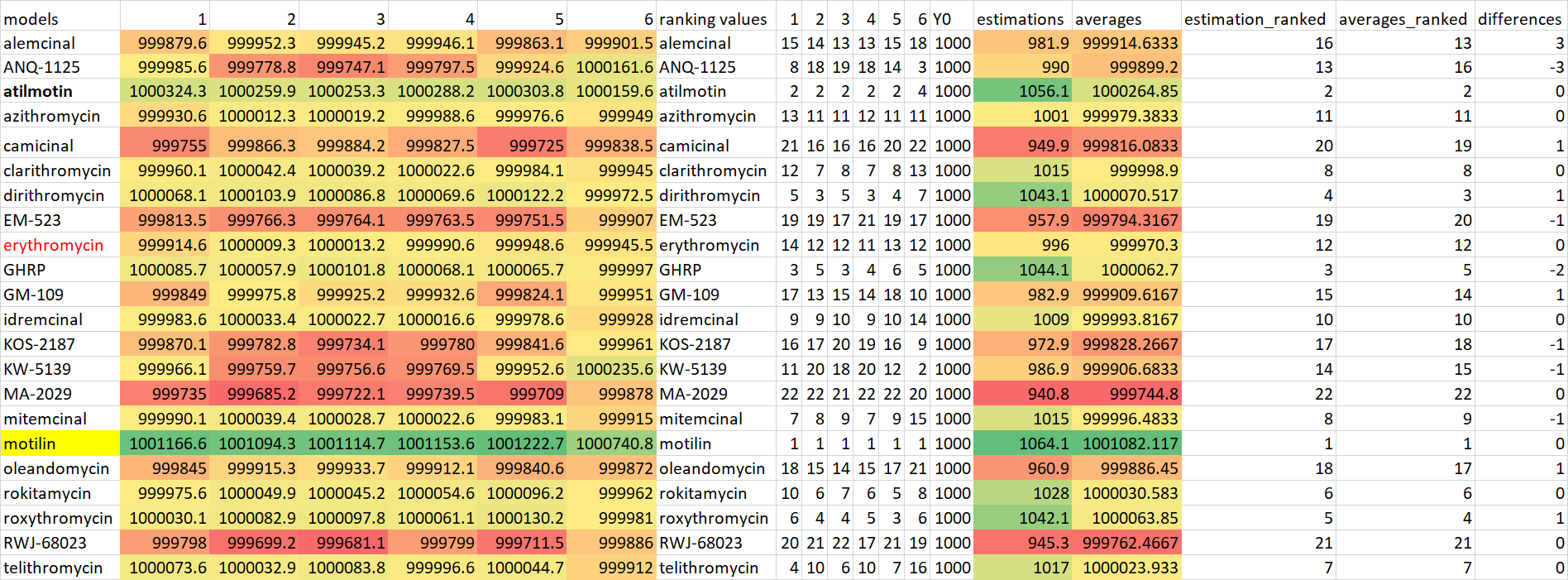 Figure Nr.1: Estimations (source: own calculations)Based on Figure Nr.1, it can be declared, that:the partial models (1-2-3-4-5-6) delivered the same winner (“motilin”) and a rel. monotonous ranking value set for the second-best object “atilmotin” (which means: motilin should be the winner because motilin vs motilin is the highest level of similarity and atilmotin can be seen as the most similar molecule compared to the molecule of motilin.)the naïve solution (average of the partial model results) delivered the same winnersthe difference between naïve and optimized solutions is moderate (+/- 3 ranking position in case of 22 objects)therefore, the randomized partial models can be accepted (c.f. sensitivity analyses)the less trivial results (potential winners) are GHRP, dirithromycin, roxithromycin compared to the differences between models (diff<>0)erythromycin has a set of attributes leading to a norm-like evaluation(the basic models from 1 to 6 used the constant value of 1000000 in order to ensure a higher sensitivity during the optimizing processes concerning to high number of attributes – but in case of the closing model, the constant value is just 1000 because the number of the partial models is low)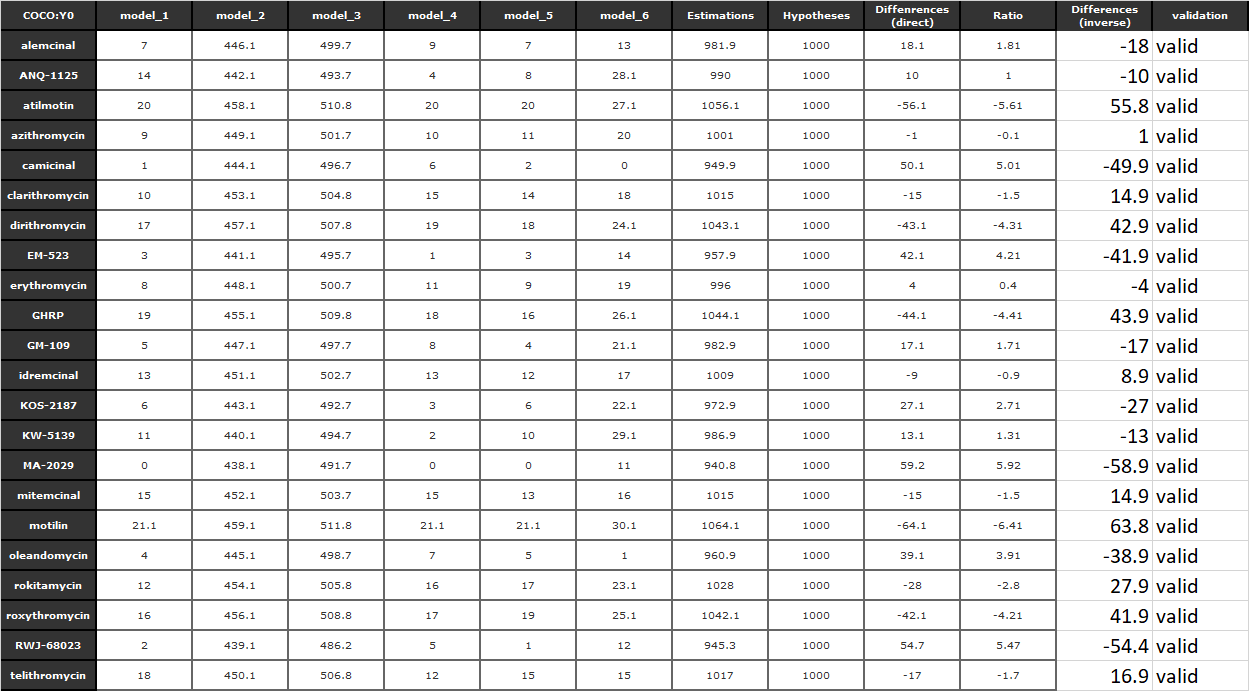 Figure Nr.2.: Validation through model-symmetries (source: own calculations)Figure Nr. 2. demonstrates the specific validation step existing just in similarity analyses where the attributes should have direct and inverse directions – and these two modelling aspects make possible to check whether the expected symmetry of the results (object by object) is given or not?The values in the figure Nr.2 represents the impact of the partial models level by level (it means in case of each ranking value).The estimated similarities and the raw attributes have the following (highlighted) correlations (the full table can be read in the annex below):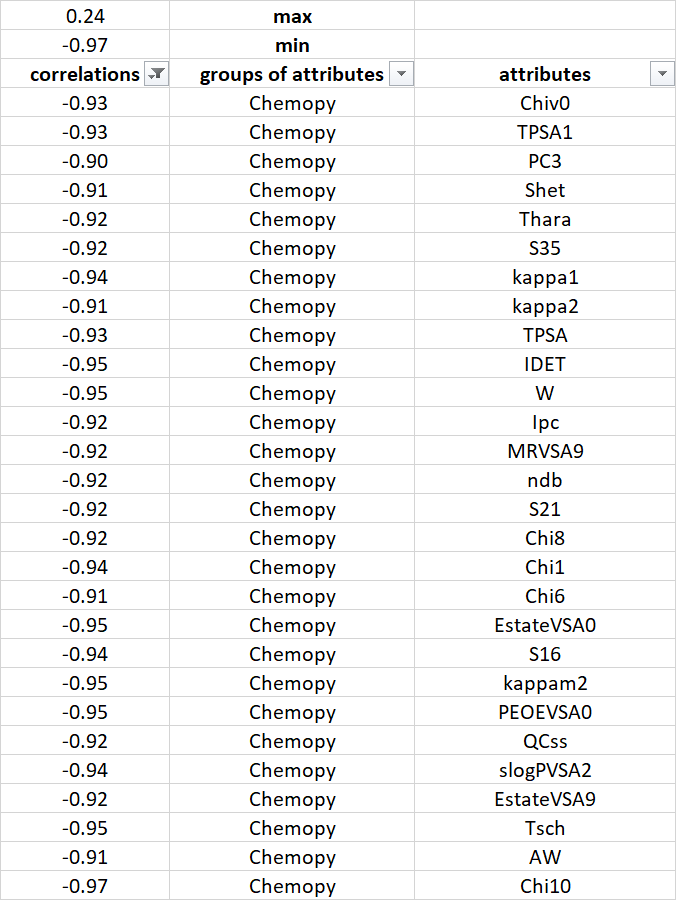 Figure Nr.3.: The most extreme correlations between raw data and estimated similarities (source: own calculations)As it can be seen in Figure Nr.3: Just the members of the attribute-group “Chemopy” presented extreme correlations (the group of “RDKit” did not have any attribute with similar characteristics) where the minus sign means: the lower is the raw value the higher will be the similarity.The weight of the molecules could not lead to extreme correlations – as expected.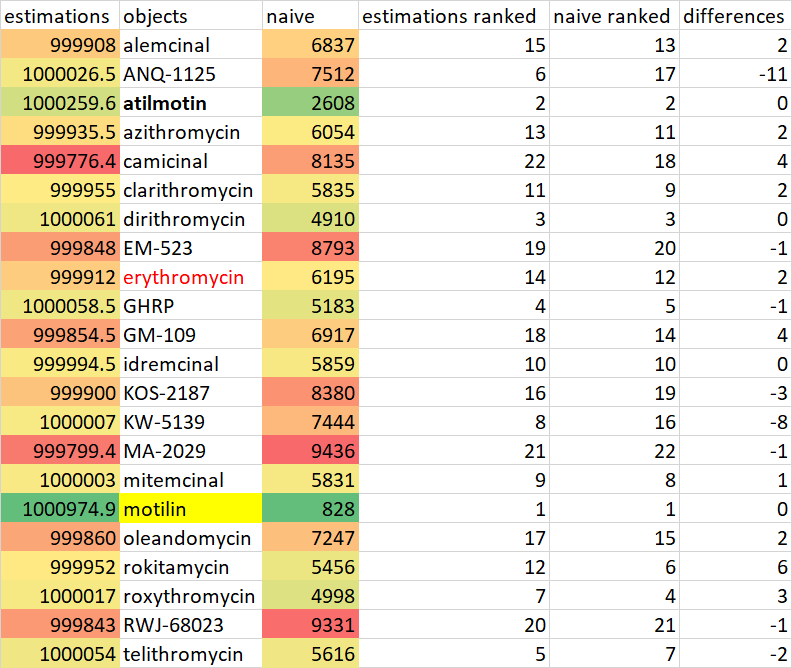 Figure Nr.4. Sum of the ranking values of the raw data vs. optimized estimations (source: own calculations)Figure Nr.4 shows that the sum of the ranking values of the raw data and the optimized estimations deliver a higher difference level (-11 vs +6) than in case of the partial models and the closing model. This kind of verification validates the expected and the explored winners (motilin and atilmotin).A special sort of the validation is when the anti-winners are interpreted: the anti-winners based on the figure Nr.4 are not clarified enough (see chained ranking values from ranking position 22 towards ranking position 1). Fortunately, the same analysis based on the partial models and the closing model let derive the anti-winners (with the same ranking positions 22:22, or 21:21): MA2029, RWJ*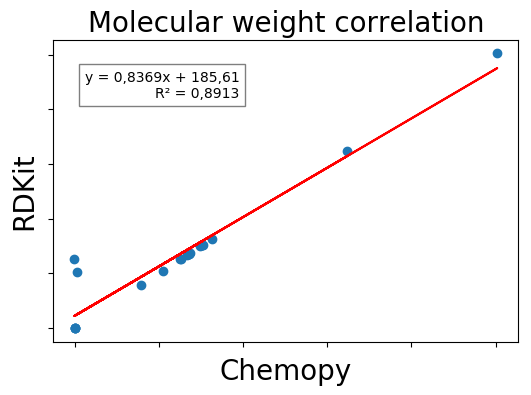 Figure Nr.5. The validation of the descriptors using molecular weight correlation.To test the reliability of the molecular descriptors molecular weight for each molecular descriptor group was compared (Figure Nr.5.). The R2 value of the y=ax+b line equation was 0,89. For four molecules (ANQ-1125, EM-523, KOS-2187, KW-5139) the Chemopy descriptors in the case of Weight described zero values while RDKit descriptors successfully described all the molecules in terms of weight. For RWJ-68023 Chemopy generated negative value for the Weight descriptor. All the other molecules shared the same values in terms of the chosen descriptors in Chemopy and RDKit.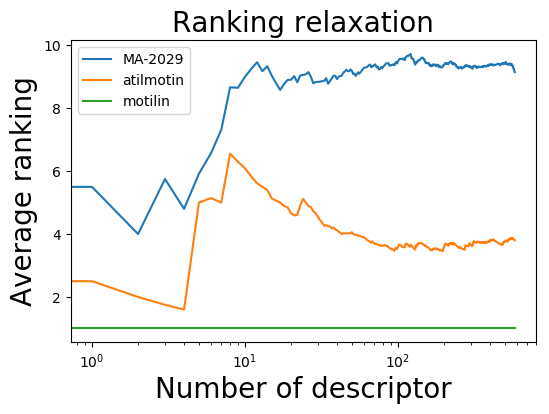 Figure Nr.6. The relaxation of the mean of the ranking values in terms of MA-2029, atilmotin and motilin.To evaluate the minimum number of descriptors needed to distinguish the similarity, the most likely (atilmotin) and the most unlikely (MA-2029) rankings were plot together with motilin (the standard/bechmark molecule) that served as the fund for the similarity search instead of the number of descriptors (Figure Nr.6.). Around 102 descriptors the average rankings seem to be stabilised. It is obvious that the most likely molecule is much closer to motilin the standard molecule.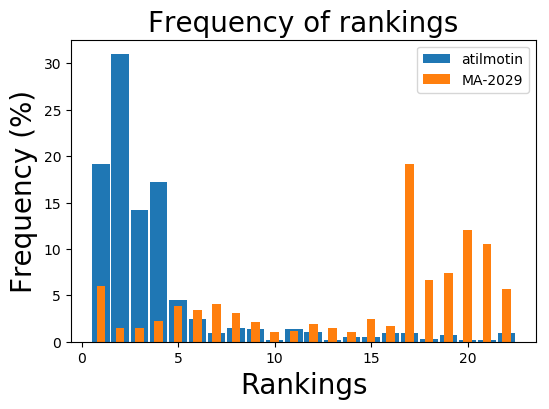 Figure Nr.7. The distribution of different ranking values in terms of atilmotin and MA-2029.The visualization of the different ranking values shows that atilmotin has the same values as motilin in nearly 20% of the calculated descriptors (Figure Nr.7.). More than 30% of atilmotin’s descriptors have the second ranking. MA-2029 has nearly 20% participation in the 17th ranking section. The segregation of the two molecule is straightforward.ConclusionsThe core logic of the similarity analysis could be used in a successful way to explore similarities between molecules. The raw data were the differences between the focused molecule of motilin and each other competitors concerning each attribute. Therefore, the directions could be defined in a extremely trivial way: similarities need low differences (c.f. the less differences lead to more similarities). The searched molecule is atilmotin. This result could be verified in parallel (mathematical) ways. The robot-biologist and/or robot-chemist can be realized in case of the focused functionality. The human experts could probably not derive a winner with stronger logic…The validation process with the molecular weight (Figure Nr.5.) indicates some abnormalities. Zero values can be originated from some calculation failure during descriptor generation. This hypothesis can be verified if we check the pipeline to generate the descriptors. For all the descriptor related calculation the inputs were the SMILES files. Even though ANQ-1125, EM-523, KOS-2187, KW-5139 has no Weight values in terms of Chemopy, other values of the mentioned molecules were similar to another ones. Zero values can be observed sometimes through the datasets. There was one negative Weight value (RWJ-68023) which is a physical impossibility. This case brings up some doubt against the reliability of some point of the applied pipeline. Further investigation is needed to go deeper into the causes of the mentioned failures. The impacts of the missing data were tested, and it turned up that the overall results of the present study were not affected by them. Figure Nr.6. shows that approximately 102 descriptors would have been enough to characterise the ranking order of the molecules tested in this study. This quantity can not be extrapolated to other studies since regarding to the Figure Nr.7. adjacent ranking values can have closely related frequency so the more descriptors the better ranking to some extent.In conclusion this type of overall ranking can be applied to establish the degree of similarity between several molecules. This approach is not as computational as virtual screening or other methods that utilizes structural information of the target or ligand. Careful application of the described pipeline is proposed due to the abnormalities described above. Further investigation is going to be carried out with in vitro muscle contractility or in silico docking studies to cross validate our findings.ReferencesBernabò, N., Barboni, B., & Maccarrone, M. (2014). The biological networks in studying cell signal transduction complexity: The examples of sperm capacitation and of endocannabinoid system. Computational and structural biotechnology journal, 11(18), 11-21.Hansen, J., & Benenson, Y. (2016). Synthetic biology of cell signaling. Natural Computing, 15(1), 5-13.Berki, T., Boldizsár, F., Szabó, M., Talabér, G., & Varecza, Z. (2011). Jelátvitel (Orvosi Biotechnológia). Pécsi Tudományegyetem, Pécs.Tse, L. H., & Wong, Y. H. (2019). GPCRs in Autocrine and Paracrine Regulations. Frontiers in endocrinology, 10.Przybyla, L., & Voldman, J. (2012). Probing embryonic stem cell autocrine and paracrine signaling using microfluidics. Annual review of analytical chemistry, 5, 293-315.Kitsuchart, P. (2012). The Review of Virtual Screening Techniques. KMITL Information Technology Journal.Iliodromiti, Z., Antonakopoulos, N., Sifakis, S., Tsikouras, P., Daniilidis, A., Dafopoulos, K., ... & Vrachnis, N. (2012). Endocrine, paracrine, and autocrine placental mediators in labor. Hormones, 11(4), 397-409.Semyonov, J., Park, J. I., Chang, C. L., & Hsu, S. Y. T. (2008). GPCR genes are preferentially retained after whole genome duplication. PLoS One, 3(4), e1903.Gloriam, D. E., Fredriksson, R., & Schiöth, H. B. (2007). The G protein-coupled receptor subset of the rat genome. BMC genomics, 8(1), 338.Hauser, A. S., Chavali, S., Masuho, I., Jahn, L. J., Martemyanov, K. A., Gloriam, D. E., & Babu, M. M. (2018). Pharmacogenomics of GPCR drug targets. Cell, 172(1-2), 41-54.Rajagopal, K., Lefkowitz, R. J., & Rockman, H. A. (2005). When 7 transmembrane receptors are not G protein–coupled receptors. The Journal of clinical investigation, 115(11), 2971-2974.Katritch, V., Cherezov, V., & Stevens, R. C. (2013). Structure-function of the G protein–coupled receptor superfamily. Annual review of pharmacology and toxicology, 53, 531-556.Schwede, T. (2013). Protein modeling: what happened to the “protein structure gap”?. Structure, 21(9), 1531-1540.Ter Beek, P. W., Muller, E. S., Van Den Berg, M., Meijer, M. J., Biemond, I., & Lamers, C. B. (2008). Motilin receptor expression in smooth muscle, myenteric plexus, and mucosa of human inflamed and noninflamed intestine. Inflammatory bowel diseases, 14(5), 612-619.Deloose, E., Verbeure, W., Depoortere, I., & Tack, J. (2019). Motilin: from gastric motility stimulation to hunger signalling. Nature Reviews Endocrinology, 15(4), 238-250.Huang, J., Zhou, H., Mahavadi, S., Sriwai, W., Lyall, V., & Murthy, K. S. (2005). Signaling pathways mediating gastrointestinal smooth muscle contraction and MLC20 phosphorylation by motilin receptors. American Journal of Physiology-Gastrointestinal and Liver Physiology, 288(1), G23-G31.Dong, J., Cao, D. S., Miao, H. Y., Liu, S., Deng, B. C., Yun, Y. H., ... & Chen, A. F. (2015). ChemDes: an integrated web-based platform for molecular descriptor and fingerprint computation. Journal of cheminformatics, 7(1), 60.AnnexUsed attributes (831)Smax38	Smax39	Geto	Chi5ch	Smax35	Smax36	Smax37	Smax30	Smax31	Smax32	Smax33	bcutv8	bcutv9	bcutv6	bcutv7	bcutv4	bcutv5	bcutv2	bcutv3	QNmin	bcutv1	SPP	Platt	Smax34	smile	S44	S45	S46	S47	S40	S41	S42	S43	S48	S49	GATSp5	GATSp4	GATSp7	GATSp6	GATSp1	bcute13	GATSp3	GATSp2	GATSp8	Smin78	Chiv6ch	Tac	Smin72	Smin73	Smin70	Smin71	Smin76	Smin77	Smin74	Smin75	Chiv9	Chiv8	Chiv5	Chiv4	Chiv7	Chiv6	Chiv1	Chiv0	Chiv3	Chiv2	Smin	bcutm9	bcutm8	bcutm7	bcutm6	bcutm5	bcutm4	bcutm3	bcutm2	bcutm1	ATSp3	ATSp2	ATSp1	ATSp7	ATSp6	ATSp5	ATSp4	ATSp8	MATSv1	ndonr	TPSA1	bcutv15	bcutv16	QNss	bcutv10	nhal	bcutv12	bcutv13	MATSv2	MATSv5	SIC0	SIC3	SIC2	PC2	PC3	PC1	PC6	PC4	PC5	Shev	Shet	Smax15	MR	nphos	S9	S8	GMTIV	S3	S2	S1	S7	S6	S5	S4	nta	MATSe4	MATSe5	MATSe6	MATSe7	MATSe1	MATSe2	MATSe3	MATSe8	GATSe7	ZM2	ZM1	Smax67	Smax66	Smax65	Smax64	Smax63	Smax62	Smax61	Smax60	Thara	Smax69	Smax68	bcutp16	Smax0	bcutp14	bcutp15	bcutp12	bcutp13	bcutp10	bcutp11	Qmin	Smin51	QNmax	S39	S38	bcute6	S35	S34	S37	S36	S31	S30	S33	S32	Smin25	Smin24	naro	Smin26	Smin21	Smin20	Smin23	Smin22	Smin29	Smin28	QCmax	Tpc	Mnc	ATSm8	ncocl	ATSm1	ATSm2	ATSm3	ATSm4	ATSm5	ATSm6	ATSm7	Chi3ch	Chiv3c	S77	Smin27	S76	Smax29	Smax28	Smax23	Smax22	Smax21	Smax20	Smax27	Smax26	Smax25	Smax24	kappa1	kappa3	kappa2	Hato	TPSA	S79	IDET	Smax58	Smax59	Smax56	Smax57	Smax54	Smax55	S75	Smax53	Smax50	Smax51	Smax73	Smin69	Smin68	Shal	Smin61	Smin60	Smin63	Smin62	Smin65	Smin64	Smin67	Smin66	MATSv8	ntb	SIC5	SIC4	MATSv3	SIC6	SIC1	MATSv4	MATSv7	MATSv6	GATSe8	W	GATSe2	GATSe3	GATSe1	GATSe6	VSAEstate10	GATSe4	GATSe5	Ipc	Smin45	Rpc	Chiv3ch	Smin44	bcute7	LogP2	bcute5	bcute4	bcute3	bcute2	bcute1	bcute9	bcute8	knotp	ncobr	MATSm8	MATSm4	MATSm5	MATSm6	MATSm7	MATSm1	MATSm2	MATSm3	nnitro	Chi3c	IVDE	MRVSA9	MRVSA8	MRVSA5	MRVSA4	MRVSA7	MRVSA6	MRVSA1	MRVSA0	MRVSA3	MRVSA2	Qmax	Smax	Xu	Smax12	Smax13	Smax10	Smax11	Smax16	Smax17	Smax14	ndb	Smax18	Smax19	DZ	PEOEVSA12	PEOEVSA11	PEOEVSA10	nsulph	DS	QCmin	IDE	Chi4pc	S22	S23	S20	S21	S26	S27	S24	S25	S28	S29	Smin10	Smin11	Pol	Smin13	Smin14	Smin15	Smin16	Smin17	Smin18	Smin19	Chi0	Chi6ch	Save	Chi4c	Rnc	Smax8	Smax9	naccr	Smax1	Smax2	Smax3	Smax4	Smax5	Smax6	Smax7	Qindex	bcutv14	slogPVSA10	slogPVSA11	Smin57	bcutv11	S50	Chi8	Chi9	Chi2	Chi3	LDI	Chi1	Chi6	Chi7	Chi4	Chi5	Smin32	PEOEVSA13	Chiv4c	LogP	Smax49	Smax48	S68	S69	Smax45	Smax44	Smax47	S65	Smax41	Smax40	Smax43	Smax42	Smin54	Smin55	Smin56	bcute14	Smin50	bcute12	Smin52	Smin53	Smin58	Smin59	dchi4	dchi3	dchi2	dchi1	dchi0	EstateVSA4	EstateVSA5	EstateVSA6	EstateVSA7	EstateVSA0	EstateVSA1	EstateVSA2	EstateVSA3	S66	S67	S64	ATSv1	VSAEstate0	ATSv8	S19	S18	VSAEstate4	VSAEstate5	VSAEstate6	BertzCT	S13	S12	S11	S10	S17	S16	S15	S14	GATSm2	GATSm3	GATSm1	GATSm6	S60	GATSm4	GATSm5	GATSm8	S61	bcute16	bcute15	Chiv5ch	GMTI	nring	QHmax	bcute11	bcute10	CIC5	CIC4	CIC6	CIC1	CIC0	CIC3	CIC2	bcutp8	bcutp9	bcutp4	bcutp5	bcutp6	bcutp7	bcutp1	bcutp2	bcutp3	ncarb	kappam1	TIAC	kappam3	kappam2	noxy	Chiv4pc	PEOEVSA3	PEOEVSA2	PEOEVSA1	PEOEVSA0	PEOEVSA7	PEOEVSA6	PEOEVSA5	PEOEVSA4	Qass	PEOEVSA9	PEOEVSA8	phi	QOmin	GATSv3	GATSv2	GATSv1	GATSv7	GATSv6	GATSv5	GATSv4	GATSv8	QCss	Chiv10	slogPVSA2	slogPVSA3	slogPVSA0	slogPVSA1	slogPVSA6	slogPVSA7	slogPVSA4	slogPVSA5	Chi4ch	slogPVSA8	slogPVSA9	S57	S56	S55	S54	S53	S52	S51	Gravto	EstateVSA8	Sitov	S59	S58	Mpc	LabuteASA	radiust	MATSp8	MATSp7	MATSp6	MATSp5	MATSp4	MATSp3	MATSp2	MATSp1	nhet	nhev	AWeight	Chiv4ch	ncoi	QOmax	ncof	Hy	Smin0	QHss	Getov	VSAEstate1	VSAEstate2	VSAEstate3	knotpv	Weight	VSAEstate7	EstateVSA10	VSAEstate8	UI	VSAEstate9	mChi1	ATSv3	ATSv2	ATSv5	nsb	petitjeant	QOss	ATSv4	Smax78	ATSv7	Smax70	Smax71	Smax72	ATSv6	Smax74	Smax75	Smax76	Smax77	Smin43	Smin42	Smin41	Smin40	Smin47	Smin46	diametert	Scar	Smin49	Smin48	ISIZ	GATSm7	EstateVSA9	J	Tnc	QHmin	S78	Tigdi	Smin36	Smin37	Smin34	Smin35	S62	Smin33	Smin30	Smin31	nhyd	Smin38	Smin39	ATSe1	ATSe2	ATSe3	ATSe4	ATSe5	ATSe6	ATSe7	ATSe8	S71	S63	S70	S73	S72	Hatov	Smax52	Smin12	S74	Mac	Arto	IC3	IC2	IC1	IC0	IC6	IC5	IC4	Smin6	Smin7	Smin4	Smin5	Smin2	Smin3	Tsch	Smin1	Smin8	Smin9	AW	MZM2	MZM1	nrot	Sito	Smax46	Chi10	bcutm16	bcutm15	bcutm14	bcutm13	bcutm12	bcutm11	bcutm10	BalabanJ	BertzCT	Chi0	Chi0n	Chi0v	Chi1	Chi1n	Chi1v	Chi2n	Chi2v	Chi3n	Chi3v	Chi4n	Chi4v	EState_VSA1	EState_VSA10	EState_VSA11	EState_VSA2	EState_VSA3	EState_VSA4	EState_VSA5	EState_VSA6	EState_VSA7	EState_VSA8	EState_VSA9	ExactMolWt	FractionCSP3	HallKierAlpha	HeavyAtomCount	HeavyAtomMolWt	Ipc	Kappa1	Kappa2	Kappa3	LabuteASA	MaxAbsEStateIndex	MaxAbsPartialCharge	MaxEStateIndex	MaxPartialCharge	MinAbsEStateIndex	MinAbsPartialCharge	MinEStateIndex	MinPartialCharge	MolLogP	MolMR	MolWt	NHOHCount	NOCount	NumAliphaticCarbocycles	NumAliphaticHeterocycles	NumAliphaticRings	NumAromaticCarbocycles	NumAromaticHeterocycles	NumAromaticRings	NumHAcceptors	NumHDonors	NumHeteroatoms	NumRadicalElectrons	NumRotatableBonds	NumSaturatedCarbocycles	NumSaturatedHeterocycles	NumSaturatedRings	NumValenceElectrons	PEOE_VSA1	PEOE_VSA10	PEOE_VSA11	PEOE_VSA12	PEOE_VSA13	PEOE_VSA14	PEOE_VSA2	PEOE_VSA3	PEOE_VSA4	PEOE_VSA5	PEOE_VSA6	PEOE_VSA7	PEOE_VSA8	PEOE_VSA9	RingCount	SMR_VSA1	SMR_VSA10	SMR_VSA2	SMR_VSA3	SMR_VSA4	SMR_VSA5	SMR_VSA6	SMR_VSA7	SMR_VSA8	SMR_VSA9	SlogP_VSA1	SlogP_VSA10	SlogP_VSA11	SlogP_VSA12	SlogP_VSA2	SlogP_VSA3	SlogP_VSA4	SlogP_VSA5	SlogP_VSA6	SlogP_VSA7	SlogP_VSA8	SlogP_VSA9	TPSA	VSA_EState1	VSA_EState10	VSA_EState2	VSA_EState3	VSA_EState4	VSA_EState5	VSA_EState6	VSA_EState7	VSA_EState8	VSA_EState9	fr_Al_COO	fr_Al_OH	fr_Al_OH_noTert	fr_ArN	fr_Ar_COO	fr_Ar_N	fr_Ar_NH	fr_Ar_OH	fr_COO	fr_COO2	fr_C_O	fr_C_O_noCOO	fr_C_S	fr_HOCCN	fr_Imine	fr_NH0	fr_NH1	fr_NH2	fr_N_O	fr_Ndealkylation1	fr_Ndealkylation2	fr_Nhpyrrole	fr_SH	fr_aldehyde	fr_alkyl_carbamate	fr_alkyl_halide	fr_allylic_oxid	fr_amide	fr_amidine	fr_aniline	fr_aryl_methyl	fr_azide	fr_azo	fr_barbitur	fr_benzene	fr_benzodiazepine	fr_bicyclic	fr_diazo	fr_dihydropyridine	fr_epoxide	fr_ester	fr_ether	fr_furan	fr_guanido	fr_halogen	fr_hdrzine	fr_hdrzone	fr_imidazole	fr_imide	fr_isocyan	fr_isothiocyan	fr_ketone	fr_ketone_Topliss	fr_lactam	fr_lactone	fr_methoxy	fr_morpholine	fr_nitrile	fr_nitro	fr_nitro_arom	fr_nitro_arom_nonortho	fr_nitroso	fr_oxazole	fr_oxime	fr_para_hydroxylation	fr_phenol	fr_phenol_noOrthoHbond	fr_phos_acid	fr_phos_ester	fr_piperdine	fr_piperzine	fr_priamide	fr_prisulfonamd	fr_pyridine	fr_quatN	fr_sulfide	fr_sulfonamd	fr_sulfone	fr_term_acetylene	fr_tetrazole	fr_thiazole	fr_thiocyan	fr_thiophene	fr_unbrch_alkane	fr_urea	mol_smileUsed objects (20)alemcinal, ANQ-1125, atilmotin, azithromycin, camicinal, clarithromycin, dirithromycin, EM-523, erythromycin, GHRP, GM-109, idremcinal, KOS-2187, KW-5139, MA-2029, mitemcinal, motilin, oleandomycin, rokitamycin, roxythromycin, RWJ-68023, telithromycin, Correlations between estimated similarities and raw attributesThe correlation could not be derived, where the 22 objects had the same raw values. It means: 666 attributes delivered real raw values.Not monotonous attributes (666 of 831)Geto, Chi5ch, Smax35, Smax37, Smax31, Smax32, Smax33, bcutv8, bcutv9, bcutv6, bcutv7, bcutv4, bcutv5, bcutv2, bcutv3, QNmin, bcutv1, SPP, Platt, Smax34, S49, GATSp5, GATSp4, GATSp7, GATSp6, GATSp1, bcute13, GATSp3, GATSp2, GATSp8, Smin78, Chiv6ch, Tac, Smin75, Chiv9, Chiv8, Chiv5, Chiv4, Chiv7, Chiv6, Chiv1, Chiv0, Chiv3, Chiv2, Smin, bcutm9, bcutm8, bcutm7, bcutm6, bcutm5, bcutm4, bcutm3, bcutm2, bcutm1, ATSp3, ATSp2, ATSp1, ATSp7, ATSp6, ATSp5, ATSp4, ATSp8, MATSv1, ndonr, TPSA1, bcutv15, bcutv16, QNss, bcutv10, nhal, bcutv12, bcutv13, MATSv2, MATSv5, SIC0, SIC3, SIC2, PC2, PC3, PC1, PC6, PC4, PC5, Shev, Shet, Smax15, MR, nphos, S9, S8, GMTIV, S1, S7, S4, nta, MATSe4, MATSe5, MATSe6, MATSe7, MATSe1, MATSe2, MATSe3, MATSe8, GATSe7, ZM2, ZM1, Smax60, Thara, Smax68, bcutp16, Smax0, bcutp14, bcutp15, bcutp12, bcutp13, bcutp10, bcutp11, Qmin, Smin51, QNmax, S39, S38, bcute6, S35, S34, S37, S36, S31, S30, S33, S32, Smin24, naro, Smin21, Smin20, Smin23, Smin22, Smin29, Smin28, QCmax, Tpc, Mnc, ATSm8, ncocl, ATSm1, ATSm2, ATSm3, ATSm4, ATSm5, ATSm6, ATSm7, Chi3ch, Chiv3c, Smin27, S76, Smax29, Smax28, Smax23, Smax22, Smax21, Smax20, Smax27, Smax24, kappa1, kappa3, kappa2, Hato, TPSA, S79, IDET, S75, Smin68, Shal, Smin66, MATSv8, ntb, SIC5, SIC4, MATSv3, SIC6, SIC1, MATSv4, MATSv7, MATSv6, GATSe8, W, GATSe2, GATSe3, GATSe1, GATSe6, VSAEstate10, GATSe4, GATSe5, Ipc, Smin45, Rpc, Chiv3ch, Smin44, bcute7, LogP2, bcute5, bcute4, bcute3, bcute2, bcute1, bcute9, bcute8, knotp, ncobr, MATSm8, MATSm4, MATSm5, MATSm6, MATSm7, MATSm1, MATSm2, MATSm3, nnitro, Chi3c, IVDE, MRVSA9, MRVSA8, MRVSA5, MRVSA4, MRVSA7, MRVSA6, MRVSA1, MRVSA0, MRVSA3, MRVSA2, Qmax, Smax, Xu, Smax12, Smax13, Smax10, Smax11, Smax16, Smax17, Smax14, ndb, Smax18, Smax19, DZ, PEOEVSA12, PEOEVSA11, PEOEVSA10, nsulph, DS, QCmin, IDE, Chi4pc, S22, S23, S20, S21, S27, S24, S25, S28, S29, Smin10, Smin11, Pol, Smin14, Smin15, Smin16, Smin17, Smin18, Smin19, Chi0, Chi6ch, Save, Chi4c, Rnc, Smax8, Smax9, naccr, Smax5, Smax6, Smax7, Qindex, bcutv14, slogPVSA10, slogPVSA11, Smin57, bcutv11, S50, Chi8, Chi9, Chi2, Chi3, LDI, Chi1, Chi6, Chi7, Chi4, Chi5, Smin32, PEOEVSA13, Chiv4c, LogP, Smax49, Smin56, bcute14, Smin50, bcute12, Smin52, Smin59, dchi4, dchi3, dchi2, dchi1, dchi0, EstateVSA4, EstateVSA5, EstateVSA6, EstateVSA7, EstateVSA0, EstateVSA1, EstateVSA2, EstateVSA3, S64, ATSv1, VSAEstate0, ATSv8, S19, S18, VSAEstate6, BertzCT, S13, S12, S11, S10, S17, S16, S14, GATSm2, GATSm3, GATSm1, GATSm6, S60, GATSm4, GATSm5, GATSm8, S61, bcute16, bcute15, Chiv5ch, GMTI, nring, QHmax, bcute11, bcute10, CIC5, CIC4, CIC6, CIC1, CIC0, CIC3, CIC2, bcutp8, bcutp9, bcutp4, bcutp5, bcutp6, bcutp7, bcutp1, bcutp2, bcutp3, ncarb, kappam1, TIAC, kappam3, kappam2, noxy, Chiv4pc, PEOEVSA3, PEOEVSA2, PEOEVSA1, PEOEVSA0, PEOEVSA7, PEOEVSA6, PEOEVSA5, PEOEVSA4, Qass, PEOEVSA9, PEOEVSA8, phi, QOmin, GATSv3, GATSv2, GATSv1, GATSv7, GATSv6, GATSv5, GATSv4, GATSv8, QCss, Chiv10, slogPVSA2, slogPVSA3, slogPVSA0, slogPVSA1, slogPVSA7, slogPVSA4, slogPVSA5, slogPVSA8, slogPVSA9, S55, S51, Gravto, EstateVSA8, Sitov, S58, Mpc, LabuteASA, radiust, MATSp8, MATSp7, MATSp6, MATSp5, MATSp4, MATSp3, MATSp2, MATSp1, nhet, nhev, AWeight, ncoi, QOmax, ncof, Hy, Smin0, QHss, Getov, VSAEstate3, knotpv, Weight, VSAEstate7, EstateVSA10, VSAEstate8, UI, VSAEstate9, mChi1, ATSv3, ATSv2, ATSv5, nsb, petitjeant, QOss, ATSv4, Smax78, ATSv7, Smax72, ATSv6, Smin46, diametert, Scar, Smin49, Smin48, ISIZ, GATSm7, EstateVSA9, J, Tnc, QHmin, S78, Tigdi, Smin36, Smin37, Smin34, Smin35, S62, Smin33, Smin31, nhyd, Smin39, ATSe1, ATSe2, ATSe3, ATSe4, ATSe5, ATSe6, ATSe7, ATSe8, S72, Hatov, Smax52, Smin12, S74, Mac, Arto, IC3, IC2, IC1, IC0, IC6, IC5, IC4, Smin6, Smin3, Tsch, Smin1, Smin8, Smin9, AW, MZM2, MZM1, nrot, Sito, Smax46, Chi10, bcutm16, bcutm15, bcutm14, bcutm13, bcutm12, bcutm11, bcutm10, BalabanJ, BertzCT, Chi0, Chi0n, Chi0v, Chi1, Chi1n, Chi1v, Chi2n, Chi2v, Chi3n, Chi3v, Chi4n, Chi4v, EState_VSA1, EState_VSA10, EState_VSA11, EState_VSA2, EState_VSA3, EState_VSA4, EState_VSA5, EState_VSA6, EState_VSA7, EState_VSA8, EState_VSA9, ExactMolWt, FractionCSP3, HallKierAlpha, HeavyAtomCount, HeavyAtomMolWt, Ipc, Kappa1, Kappa2, Kappa3, LabuteASA, MaxAbsEStateIndex, MaxAbsPartialCharge, MaxEStateIndex, MaxPartialCharge, MinAbsEStateIndex, MinAbsPartialCharge, MinEStateIndex, MinPartialCharge, MolLogP, MolMR, MolWt, NHOHCount, NOCount, NumAliphaticCarbocycles, NumAliphaticHeterocycles, NumAliphaticRings, NumAromaticCarbocycles, NumAromaticHeterocycles, NumAromaticRings, NumHAcceptors, NumHDonors, NumHeteroatoms, NumRotatableBonds, NumSaturatedHeterocycles, NumSaturatedRings, NumValenceElectrons, PEOE_VSA1, PEOE_VSA10, PEOE_VSA11, PEOE_VSA12, PEOE_VSA13, PEOE_VSA14, PEOE_VSA2, PEOE_VSA3, PEOE_VSA4, PEOE_VSA6, PEOE_VSA7, PEOE_VSA8, PEOE_VSA9, RingCount, SMR_VSA1, SMR_VSA10, SMR_VSA2, SMR_VSA3, SMR_VSA4, SMR_VSA5, SMR_VSA6, SMR_VSA7, SMR_VSA9, SlogP_VSA1, SlogP_VSA10, SlogP_VSA11, SlogP_VSA12, SlogP_VSA2, SlogP_VSA3, SlogP_VSA4, SlogP_VSA5, SlogP_VSA6, SlogP_VSA8, TPSA, VSA_EState10, VSA_EState8, VSA_EState9, fr_Al_COO, fr_Al_OH, fr_Al_OH_noTert, fr_Ar_N, fr_Ar_NH, fr_Ar_OH, fr_COO, fr_COO2, fr_C_O, fr_C_O_noCOO, fr_Imine, fr_NH0, fr_NH1, fr_NH2, fr_Ndealkylation1, fr_Ndealkylation2, fr_Nhpyrrole, fr_aldehyde, fr_alkyl_halide, fr_allylic_oxid, fr_amide, fr_aniline, fr_aryl_methyl, fr_benzene, fr_bicyclic, fr_epoxide, fr_ester, fr_ether, fr_guanido, fr_halogen, fr_imidazole, fr_ketone, fr_ketone_Topliss, fr_lactone, fr_methoxy, fr_morpholine, fr_oxime, fr_para_hydroxylation, fr_phenol, fr_phenol_noOrthoHbond, fr_piperdine, fr_piperzine, fr_priamide, fr_pyridine, fr_quatN, fr_sulfide, fr_unbrch_alkane, fr_urea, correlationsgroups of attributesattributes#ZÉRÓOSZTÓ!ChemopySmax38#ZÉRÓOSZTÓ!ChemopySmax39-0.29492369ChemopyGeto-0.368206689ChemopyChi5ch-0.296798573ChemopySmax35#ZÉRÓOSZTÓ!ChemopySmax36-0.282237793ChemopySmax37#ZÉRÓOSZTÓ!ChemopySmax300.04959462ChemopySmax310.238389758ChemopySmax32-0.219411012ChemopySmax33-0.672543524Chemopybcutv8-0.275942462Chemopybcutv9-0.605729525Chemopybcutv6-0.64463655Chemopybcutv7-0.592601065Chemopybcutv4-0.559511954Chemopybcutv5-0.224250206Chemopybcutv2-0.578492604Chemopybcutv3-0.34958233ChemopyQNmin-0.404751202Chemopybcutv1-0.26938293ChemopySPP-0.739709042ChemopyPlatt-0.575635184ChemopySmax34#ÉRTÉK!Chemopysmile#ZÉRÓOSZTÓ!ChemopyS44#ZÉRÓOSZTÓ!ChemopyS45#ZÉRÓOSZTÓ!ChemopyS46#ZÉRÓOSZTÓ!ChemopyS47#ZÉRÓOSZTÓ!ChemopyS40#ZÉRÓOSZTÓ!ChemopyS41#ZÉRÓOSZTÓ!ChemopyS42#ZÉRÓOSZTÓ!ChemopyS43#ZÉRÓOSZTÓ!ChemopyS48-0.248089476ChemopyS49-0.384397985ChemopyGATSp5-0.439741959ChemopyGATSp4-0.285455295ChemopyGATSp7-0.19633536ChemopyGATSp6-0.290997474ChemopyGATSp1-0.348641767Chemopybcute13-0.409975362ChemopyGATSp3-0.442745064ChemopyGATSp2-0.306992184ChemopyGATSp8-0.199945626ChemopySmin78-0.069868462ChemopyChiv6ch-0.892291138ChemopyTac#ZÉRÓOSZTÓ!ChemopySmin72#ZÉRÓOSZTÓ!ChemopySmin73#ZÉRÓOSZTÓ!ChemopySmin70#ZÉRÓOSZTÓ!ChemopySmin71#ZÉRÓOSZTÓ!ChemopySmin76#ZÉRÓOSZTÓ!ChemopySmin77#ZÉRÓOSZTÓ!ChemopySmin74-0.14252876ChemopySmin75-0.58422942ChemopyChiv9-0.175083805ChemopyChiv8-0.651075805ChemopyChiv5-0.820886105ChemopyChiv4-0.632725703ChemopyChiv7-0.114996618ChemopyChiv6-0.708827691ChemopyChiv1-0.927449833ChemopyChiv0-0.717954307ChemopyChiv3-0.766477677ChemopyChiv2-0.360207208ChemopySmin-0.211749325Chemopybcutm9-0.634390289Chemopybcutm8-0.542535056Chemopybcutm7-0.502434273Chemopybcutm6-0.496140475Chemopybcutm5-0.443787516Chemopybcutm4-0.521856173Chemopybcutm3-0.26565207Chemopybcutm2-0.096779744Chemopybcutm1-0.756653245ChemopyATSp3-0.793471519ChemopyATSp2-0.573137774ChemopyATSp1-0.688390316ChemopyATSp7-0.716748821ChemopyATSp6-0.736563428ChemopyATSp5-0.687315846ChemopyATSp4-0.406268653ChemopyATSp8-0.032135161ChemopyMATSv1-0.038410333Chemopyndonr-0.930255696ChemopyTPSA1-0.670997111Chemopybcutv15-0.394095167Chemopybcutv16-0.581927203ChemopyQNss-0.198040368Chemopybcutv10-0.292853411Chemopynhal-0.567440776Chemopybcutv12-0.307322063Chemopybcutv13-0.44868928ChemopyMATSv2-0.502759868ChemopyMATSv5-0.279135718ChemopySIC0-0.385292491ChemopySIC3-0.109846559ChemopySIC2-0.742580847ChemopyPC2-0.902276527ChemopyPC3-0.379699027ChemopyPC1-0.857701409ChemopyPC6-0.766864179ChemopyPC4-0.826911129ChemopyPC5-0.765224506ChemopyShev-0.913338212ChemopyShet-0.102946148ChemopySmax15-0.84292342ChemopyMR-0.082389426Chemopynphos-0.851304885ChemopyS9-0.215596277ChemopyS8-0.415409592ChemopyGMTIV#ZÉRÓOSZTÓ!ChemopyS3#ZÉRÓOSZTÓ!ChemopyS2-0.204064265ChemopyS1-0.610766433ChemopyS7#ZÉRÓOSZTÓ!ChemopyS6#ZÉRÓOSZTÓ!ChemopyS5-0.102768642ChemopyS4-0.818996184Chemopynta-0.473753551ChemopyMATSe4-0.382748168ChemopyMATSe5-0.372324948ChemopyMATSe6-0.136411449ChemopyMATSe7-0.286259062ChemopyMATSe1-0.43002895ChemopyMATSe2-0.351835727ChemopyMATSe3-0.277143545ChemopyMATSe8-0.111633449ChemopyGATSe7-0.800212223ChemopyZM2-0.827227592ChemopyZM1#ZÉRÓOSZTÓ!ChemopySmax67#ZÉRÓOSZTÓ!ChemopySmax66#ZÉRÓOSZTÓ!ChemopySmax65#ZÉRÓOSZTÓ!ChemopySmax64#ZÉRÓOSZTÓ!ChemopySmax63#ZÉRÓOSZTÓ!ChemopySmax62#ZÉRÓOSZTÓ!ChemopySmax61-0.0614746ChemopySmax60-0.915034593ChemopyThara#ZÉRÓOSZTÓ!ChemopySmax69-0.221002702ChemopySmax68-0.384202026Chemopybcutp16-0.232921451ChemopySmax0-0.671001241Chemopybcutp14-0.398535358Chemopybcutp15-0.5911138Chemopybcutp12-0.384538156Chemopybcutp13-0.38426587Chemopybcutp10-0.257474312Chemopybcutp11-0.290408623ChemopyQmin-0.257520915ChemopySmin51-0.349526798ChemopyQNmax-0.184195469ChemopyS39-0.315879419ChemopyS38-0.010065596Chemopybcute6-0.923497802ChemopyS35-0.406756002ChemopyS34-0.19765799ChemopyS37-0.119201137ChemopyS36-0.266764515ChemopyS31-0.469945448ChemopyS300.238389758ChemopyS330.04959462ChemopyS32#ZÉRÓOSZTÓ!ChemopySmin25-0.131652656ChemopySmin24-0.585405745Chemopynaro#ZÉRÓOSZTÓ!ChemopySmin260.022403274ChemopySmin21-0.511200301ChemopySmin20-0.320574874ChemopySmin230.104687814ChemopySmin22-0.54130425ChemopySmin290.048181986ChemopySmin28-0.06577074ChemopyQCmax-0.888177902ChemopyTpc-0.221303106ChemopyMnc-0.389039003ChemopyATSm8-0.219403105Chemopyncocl-0.627800363ChemopyATSm1-0.703603159ChemopyATSm2-0.704137876ChemopyATSm3-0.687431099ChemopyATSm4-0.687828554ChemopyATSm5-0.683433775ChemopyATSm6-0.388325815ChemopyATSm7-0.187333147ChemopyChi3ch-0.564623139ChemopyChiv3c#ZÉRÓOSZTÓ!ChemopyS77-0.704979351ChemopySmin27-0.279473231ChemopyS76-0.600132138ChemopySmax29-0.063288129ChemopySmax28-0.380349322ChemopySmax230.238389758ChemopySmax220.022291931ChemopySmax21-0.576591774ChemopySmax20-0.697945425ChemopySmax27#ZÉRÓOSZTÓ!ChemopySmax26#ZÉRÓOSZTÓ!ChemopySmax25-0.085217592ChemopySmax24-0.938258905Chemopykappa1-0.720050884Chemopykappa3-0.910596021Chemopykappa2-0.037595228ChemopyHato-0.929639842ChemopyTPSA-0.004978946ChemopyS79-0.954068839ChemopyIDET#ZÉRÓOSZTÓ!ChemopySmax58#ZÉRÓOSZTÓ!ChemopySmax59#ZÉRÓOSZTÓ!ChemopySmax56#ZÉRÓOSZTÓ!ChemopySmax57#ZÉRÓOSZTÓ!ChemopySmax54#ZÉRÓOSZTÓ!ChemopySmax55-0.144159146ChemopyS75#ZÉRÓOSZTÓ!ChemopySmax53#ZÉRÓOSZTÓ!ChemopySmax50#ZÉRÓOSZTÓ!ChemopySmax51#ZÉRÓOSZTÓ!ChemopySmax73#ZÉRÓOSZTÓ!ChemopySmin69-0.23102959ChemopySmin68-0.205315548ChemopyShal#ZÉRÓOSZTÓ!ChemopySmin61#ZÉRÓOSZTÓ!ChemopySmin60#ZÉRÓOSZTÓ!ChemopySmin63#ZÉRÓOSZTÓ!ChemopySmin62#ZÉRÓOSZTÓ!ChemopySmin65#ZÉRÓOSZTÓ!ChemopySmin64#ZÉRÓOSZTÓ!ChemopySmin67-0.249285073ChemopySmin66-0.467809034ChemopyMATSv8-0.256776289Chemopyntb-0.552688421ChemopySIC5-0.326690064ChemopySIC4-0.308883364ChemopyMATSv3-0.356976977ChemopySIC6-0.225981232ChemopySIC1-0.551615995ChemopyMATSv4-0.269483871ChemopyMATSv7-0.288542951ChemopyMATSv60.003934203ChemopyGATSe8-0.948717888ChemopyW-0.411138839ChemopyGATSe2-0.346986197ChemopyGATSe3-0.341156732ChemopyGATSe1-0.291289726ChemopyGATSe6-0.230308847ChemopyVSAEstate10-0.41758078ChemopyGATSe4-0.055620022ChemopyGATSe5-0.919269655ChemopyIpc-0.302988322ChemopySmin45-0.43308008ChemopyRpc-0.128548653ChemopyChiv3ch-0.235557525ChemopySmin44-0.083119221Chemopybcute7-0.87745104ChemopyLogP2-0.515854843Chemopybcute5-0.449169805Chemopybcute4-0.448296624Chemopybcute3-0.207140681Chemopybcute2-0.279650869Chemopybcute1-0.231939419Chemopybcute9-0.148092028Chemopybcute8-0.555795948Chemopyknotp-0.210053488Chemopyncobr-0.170564921ChemopyMATSm8-0.323574285ChemopyMATSm4-0.350342811ChemopyMATSm5-0.447911368ChemopyMATSm6-0.201026458ChemopyMATSm7-0.227778473ChemopyMATSm1-0.336784241ChemopyMATSm2-0.023368618ChemopyMATSm3-0.847167542Chemopynnitro-0.108169138ChemopyChi3c-0.87957556ChemopyIVDE-0.923871275ChemopyMRVSA9-0.264658327ChemopyMRVSA8-0.135752234ChemopyMRVSA5-0.680948525ChemopyMRVSA4-0.142033819ChemopyMRVSA7-0.597831778ChemopyMRVSA6-0.080883127ChemopyMRVSA1-0.868635734ChemopyMRVSA0-0.757886224ChemopyMRVSA3-0.873018825ChemopyMRVSA2-0.240190036ChemopyQmax-0.100343444ChemopySmax-0.762042284ChemopyXu-0.487829236ChemopySmax12-0.144159146ChemopySmax13-0.207039244ChemopySmax10-0.394317405ChemopySmax11-0.558674285ChemopySmax160.053726809ChemopySmax17-0.020649812ChemopySmax14-0.923738903Chemopyndb-0.133723526ChemopySmax18-0.093362544ChemopySmax19-0.855858637ChemopyDZ0.007448395ChemopyPEOEVSA12-0.893084478ChemopyPEOEVSA11-0.435171241ChemopyPEOEVSA10-0.263639972Chemopynsulph-0.313713267ChemopyDS-0.208630338ChemopyQCmin-0.13650818ChemopyIDE-0.669414956ChemopyChi4pc0.016806485ChemopyS220.238389758ChemopyS230.016027232ChemopyS20-0.923484891ChemopyS21#ZÉRÓOSZTÓ!ChemopyS26-0.02001608ChemopyS27-0.850279619ChemopyS240.053726809ChemopyS25-0.804131129ChemopyS280.037388084ChemopyS29-0.218834386ChemopySmin10-0.11489375ChemopySmin11-0.791736378ChemopyPol#ZÉRÓOSZTÓ!ChemopySmin13-0.128157181ChemopySmin14-0.686920688ChemopySmin15-0.134143763ChemopySmin16-0.229635582ChemopySmin17-0.123411692ChemopySmin18-0.09501452ChemopySmin19-0.852683466ChemopyChi0-0.261794264ChemopyChi6ch-0.332130721ChemopySave-0.133532538ChemopyChi4c-0.35368262ChemopyRnc-0.624125244ChemopySmax8-0.093380171ChemopySmax9-0.779154734Chemopynaccr#ZÉRÓOSZTÓ!ChemopySmax1#ZÉRÓOSZTÓ!ChemopySmax2#ZÉRÓOSZTÓ!ChemopySmax3#ZÉRÓOSZTÓ!ChemopySmax4-0.20321937ChemopySmax5-0.326164071ChemopySmax6-0.15699528ChemopySmax7-0.664906742ChemopyQindex-0.264840305Chemopybcutv14-0.351651241ChemopyslogPVSA10-0.895224206ChemopyslogPVSA11-0.244623007ChemopySmin57-0.261252225Chemopybcutv11-0.141813224ChemopyS50-0.918903401ChemopyChi8-0.108758896ChemopyChi9-0.879647466ChemopyChi2-0.804417497ChemopyChi3-0.095030881ChemopyLDI-0.938157898ChemopyChi1-0.910272817ChemopyChi6-0.257094408ChemopyChi7-0.850632515ChemopyChi4-0.814280829ChemopyChi5-0.065069049ChemopySmin32-0.65101594ChemopyPEOEVSA13-0.185953733ChemopyChiv4c-0.771289013ChemopyLogP-0.895224206ChemopySmax49#ZÉRÓOSZTÓ!ChemopySmax48#ZÉRÓOSZTÓ!ChemopyS68#ZÉRÓOSZTÓ!ChemopyS69#ZÉRÓOSZTÓ!ChemopySmax45#ZÉRÓOSZTÓ!ChemopySmax44#ZÉRÓOSZTÓ!ChemopySmax47#ZÉRÓOSZTÓ!ChemopyS65#ZÉRÓOSZTÓ!ChemopySmax41#ZÉRÓOSZTÓ!ChemopySmax40#ZÉRÓOSZTÓ!ChemopySmax43#ZÉRÓOSZTÓ!ChemopySmax42#ZÉRÓOSZTÓ!ChemopySmin54#ZÉRÓOSZTÓ!ChemopySmin55-0.232037903ChemopySmin56-0.354102818Chemopybcute14-0.236698182ChemopySmin50-0.267499678Chemopybcute12-0.144159146ChemopySmin52#ZÉRÓOSZTÓ!ChemopySmin53#ZÉRÓOSZTÓ!ChemopySmin58-0.105061036ChemopySmin59-0.753076245Chemopydchi4-0.790653932Chemopydchi3-0.820509937Chemopydchi2-0.771619406Chemopydchi1-0.641698701Chemopydchi0-0.166593366ChemopyEstateVSA4-0.574459163ChemopyEstateVSA5-0.041891735ChemopyEstateVSA6-0.252884075ChemopyEstateVSA7-0.952379439ChemopyEstateVSA0-0.871176866ChemopyEstateVSA1-0.026207741ChemopyEstateVSA2-0.622027016ChemopyEstateVSA3#ZÉRÓOSZTÓ!ChemopyS66#ZÉRÓOSZTÓ!ChemopyS67-0.217773146ChemopyS64-0.407200809ChemopyATSv1-0.216599983ChemopyVSAEstate0-0.370222433ChemopyATSv8-0.081804868ChemopyS190.053726809ChemopyS18#ZÉRÓOSZTÓ!ChemopyVSAEstate4#ZÉRÓOSZTÓ!ChemopyVSAEstate5-0.228074645ChemopyVSAEstate6-0.101032064ChemopyBertzCT-0.539547625ChemopyS13-0.58065899ChemopyS12-0.044068338ChemopyS11-0.198393663ChemopyS10-0.025053029ChemopyS17-0.939120726ChemopyS16#ZÉRÓOSZTÓ!ChemopyS15-0.231867324ChemopyS14-0.400137256ChemopyGATSm2-0.389442904ChemopyGATSm3-0.300760655ChemopyGATSm1-0.283278435ChemopyGATSm6-0.195351299ChemopyS60-0.098678501ChemopyGATSm4-0.261137491ChemopyGATSm5-0.306678211ChemopyGATSm8-0.211951184ChemopyS61-0.637608624Chemopybcute16-0.389547784Chemopybcute15-0.222675969ChemopyChiv5ch-0.67562858ChemopyGMTI-0.300571796Chemopynring-0.267334344ChemopyQHmax-0.411061471Chemopybcute11-0.334251193Chemopybcute10-0.645283432ChemopyCIC5-0.664106611ChemopyCIC4-0.375298722ChemopyCIC6-0.408319565ChemopyCIC1-0.452614393ChemopyCIC0-0.369221592ChemopyCIC3-0.40821918ChemopyCIC2-0.442008548Chemopybcutp8-0.237512368Chemopybcutp9-0.679932499Chemopybcutp4-0.606779534Chemopybcutp5-0.653592336Chemopybcutp6-0.675965615Chemopybcutp7-0.578689623Chemopybcutp1-0.388284011Chemopybcutp2-0.104881118Chemopybcutp3-0.788474553Chemopyncarb-0.152767752Chemopykappam1-0.893432579ChemopyTIAC-0.721950329Chemopykappam3-0.950629321Chemopykappam2-0.883536215Chemopynoxy-0.489722798ChemopyChiv4pc-0.660638048ChemopyPEOEVSA3-0.012773407ChemopyPEOEVSA2-0.676156421ChemopyPEOEVSA1-0.951225137ChemopyPEOEVSA0-0.144136147ChemopyPEOEVSA7-0.799459593ChemopyPEOEVSA6-0.731938978ChemopyPEOEVSA5-0.06204647ChemopyPEOEVSA4-0.083075242ChemopyQass-0.890825051ChemopyPEOEVSA9-0.376211104ChemopyPEOEVSA8-0.895853389Chemopyphi-0.278522149ChemopyQOmin-0.432604541ChemopyGATSv3-0.365481825ChemopyGATSv2-0.507405663ChemopyGATSv1-0.2856956ChemopyGATSv7-0.298428514ChemopyGATSv6-0.399642641ChemopyGATSv5-0.585811549ChemopyGATSv4-0.252305176ChemopyGATSv8-0.920855641ChemopyQCss-0.069152746ChemopyChiv10-0.937836862ChemopyslogPVSA2-0.033486463ChemopyslogPVSA3-0.426006722ChemopyslogPVSA0-0.787762375ChemopyslogPVSA1#ZÉRÓOSZTÓ!ChemopyslogPVSA6-0.097010895ChemopyslogPVSA7-0.849633633ChemopyslogPVSA4-0.629500753ChemopyslogPVSA5#ZÉRÓOSZTÓ!ChemopyChi4ch-0.189683617ChemopyslogPVSA8-0.167210668ChemopyslogPVSA9#ZÉRÓOSZTÓ!ChemopyS57#ZÉRÓOSZTÓ!ChemopyS56-0.144159146ChemopyS55#ZÉRÓOSZTÓ!ChemopyS54#ZÉRÓOSZTÓ!ChemopyS53#ZÉRÓOSZTÓ!ChemopyS52-0.09801575ChemopyS51-0.891308514ChemopyGravto-0.163754313ChemopyEstateVSA8-0.877036608ChemopySitov#ZÉRÓOSZTÓ!ChemopyS59-0.20713776ChemopyS58-0.10020067ChemopyMpc-0.857042759ChemopyLabuteASA-0.83647446Chemopyradiust-0.367886165ChemopyMATSp8-0.257466972ChemopyMATSp7-0.404000401ChemopyMATSp6-0.329867025ChemopyMATSp5-0.542894407ChemopyMATSp4-0.424916317ChemopyMATSp3-0.553336429ChemopyMATSp2-0.064148359ChemopyMATSp1-0.360974547Chemopynhet-0.892879266Chemopynhev-0.257583637ChemopyAWeight#ZÉRÓOSZTÓ!ChemopyChiv4ch-0.251265822Chemopyncoi-0.249021555ChemopyQOmax-0.256859277Chemopyncof-0.323218493ChemopyHy-0.050350882ChemopySmin0-0.722604293ChemopyQHss-0.318791963ChemopyGetov#ZÉRÓOSZTÓ!ChemopyVSAEstate1#ZÉRÓOSZTÓ!ChemopyVSAEstate2-0.159154684ChemopyVSAEstate3-0.097138549Chemopyknotpv-0.855462591ChemopyWeight-0.182624383ChemopyVSAEstate7-0.072784629ChemopyEstateVSA10-0.890629364ChemopyVSAEstate8-0.473054924ChemopyUI-0.555872698ChemopyVSAEstate9-0.222365556ChemopymChi1-0.756770737ChemopyATSv3-0.694694952ChemopyATSv2-0.09811547ChemopyATSv5-0.788146847Chemopynsb-0.076653106Chemopypetitjeant-0.416952137ChemopyQOss-0.381413726ChemopyATSv4-0.219312151ChemopySmax78-0.393290219ChemopyATSv7#ZÉRÓOSZTÓ!ChemopySmax70#ZÉRÓOSZTÓ!ChemopySmax71-0.220649153ChemopySmax72-0.385396338ChemopyATSv6#ZÉRÓOSZTÓ!ChemopySmax74#ZÉRÓOSZTÓ!ChemopySmax75#ZÉRÓOSZTÓ!ChemopySmax76#ZÉRÓOSZTÓ!ChemopySmax77#ZÉRÓOSZTÓ!ChemopySmin43#ZÉRÓOSZTÓ!ChemopySmin42#ZÉRÓOSZTÓ!ChemopySmin41#ZÉRÓOSZTÓ!ChemopySmin40#ZÉRÓOSZTÓ!ChemopySmin47-0.093896819ChemopySmin46-0.553631185Chemopydiametert-0.704314561ChemopyScar-0.895224206ChemopySmin49-0.079907648ChemopySmin48-0.870931985ChemopyISIZ-0.045075532ChemopyGATSm7-0.916239987ChemopyEstateVSA9-0.09919508ChemopyJ-0.891757932ChemopyTnc-0.258738677ChemopyQHmin-0.214890078ChemopyS78-0.415067423ChemopyTigdi-0.184195469ChemopySmin36-0.341208542ChemopySmin37-0.296644181ChemopySmin34-0.135058099ChemopySmin35-0.198730862ChemopyS62-0.355468961ChemopySmin33#ZÉRÓOSZTÓ!ChemopySmin30-0.108724813ChemopySmin31-0.782775297Chemopynhyd#ZÉRÓOSZTÓ!ChemopySmin38-0.218661766ChemopySmin39-0.652297623ChemopyATSe1-0.706100502ChemopyATSe2-0.702488811ChemopyATSe3-0.688589205ChemopyATSe4-0.688990905ChemopyATSe5-0.682992606ChemopyATSe6-0.67092931ChemopyATSe7-0.404171863ChemopyATSe8#ZÉRÓOSZTÓ!ChemopyS71#ZÉRÓOSZTÓ!ChemopyS63#ZÉRÓOSZTÓ!ChemopyS70#ZÉRÓOSZTÓ!ChemopyS73-0.223909914ChemopyS72-0.342897618ChemopyHatov-0.133105457ChemopySmax52-0.554610979ChemopySmin12-0.209663372ChemopyS74-0.260356916ChemopyMac-0.241859131ChemopyArto-0.497574147ChemopyIC3-0.364512205ChemopyIC2-0.435126631ChemopyIC1-0.254677699ChemopyIC0-0.684453388ChemopyIC6-0.656002508ChemopyIC5-0.323773882ChemopyIC4-0.536956862ChemopySmin6#ZÉRÓOSZTÓ!ChemopySmin7#ZÉRÓOSZTÓ!ChemopySmin4#ZÉRÓOSZTÓ!ChemopySmin5#ZÉRÓOSZTÓ!ChemopySmin20.003725832ChemopySmin3-0.948962945ChemopyTsch-0.056051438ChemopySmin1-0.759899148ChemopySmin8-0.113058611ChemopySmin9-0.911141075ChemopyAW-0.109525866ChemopyMZM2-0.795252374ChemopyMZM1-0.648256562Chemopynrot-0.842187936ChemopySito-0.126107878ChemopySmax46-0.965829357ChemopyChi10-0.614084058Chemopybcutm16-0.586720569Chemopybcutm15-0.549582349Chemopybcutm14-0.455600473Chemopybcutm13-0.348472414Chemopybcutm12-0.421985894Chemopybcutm11-0.260840749Chemopybcutm10-0.39848162RDKitBalabanJ-0.715691083RDKitBertzCT-0.731575347RDKitChi0-0.737226971RDKitChi0n-0.736794538RDKitChi0v-0.730794589RDKitChi1-0.737617054RDKitChi1n-0.741060523RDKitChi1v-0.743441273RDKitChi2n-0.736117541RDKitChi2v-0.742714542RDKitChi3n-0.747724325RDKitChi3v-0.745175712RDKitChi4n-0.7461083RDKitChi4v-0.72535036RDKitEState_VSA1-0.703077194RDKitEState_VSA10-0.653346111RDKitEState_VSA11-0.738843151RDKitEState_VSA2-0.003489035RDKitEState_VSA3-0.483302065RDKitEState_VSA4-0.478617309RDKitEState_VSA5-0.639548624RDKitEState_VSA6-0.302760856RDKitEState_VSA7-0.631537396RDKitEState_VSA8-0.543159652RDKitEState_VSA9-0.734164927RDKitExactMolWt-0.39746839RDKitFractionCSP3-0.676906698RDKitHallKierAlpha-0.730842057RDKitHeavyAtomCount-0.733437012RDKitHeavyAtomMolWt-0.741692408RDKitIpc-0.73180784RDKitKappa1-0.726104096RDKitKappa2-0.708569652RDKitKappa3-0.732486112RDKitLabuteASA-0.587769342RDKitMaxAbsEStateIndex-0.178881791RDKitMaxAbsPartialCharge-0.587769342RDKitMaxEStateIndex-0.234131215RDKitMaxPartialCharge-0.521713888RDKitMinAbsEStateIndex-0.234131215RDKitMinAbsPartialCharge-0.388720246RDKitMinEStateIndex-0.178881791RDKitMinPartialCharge-0.70363364RDKitMolLogP-0.731625532RDKitMolMR-0.734146917RDKitMolWt-0.699087892RDKitNHOHCount-0.734833472RDKitNOCount-0.144159146RDKitNumAliphaticCarbocycles-0.321356401RDKitNumAliphaticHeterocycles-0.364354RDKitNumAliphaticRings-0.336208201RDKitNumAromaticCarbocycles0.073854979RDKitNumAromaticHeterocycles-0.33996117RDKitNumAromaticRings-0.736505205RDKitNumHAcceptors-0.709507658RDKitNumHDonors-0.736957832RDKitNumHeteroatoms#ZÉRÓOSZTÓ!RDKitNumRadicalElectrons-0.703547191RDKitNumRotatableBonds#ZÉRÓOSZTÓ!RDKitNumSaturatedCarbocycles-0.320449721RDKitNumSaturatedHeterocycles-0.320449721RDKitNumSaturatedRings-0.733844716RDKitNumValenceElectrons-0.736152671RDKitPEOE_VSA1-0.713329174RDKitPEOE_VSA10-0.383939826RDKitPEOE_VSA11-0.677219115RDKitPEOE_VSA120.000887673RDKitPEOE_VSA13-0.540430692RDKitPEOE_VSA14-0.7015406RDKitPEOE_VSA2-0.218036994RDKitPEOE_VSA3-0.895224206RDKitPEOE_VSA4#ZÉRÓOSZTÓ!RDKitPEOE_VSA5-0.532833414RDKitPEOE_VSA6-0.746274752RDKitPEOE_VSA7-0.532117414RDKitPEOE_VSA8-0.37126265RDKitPEOE_VSA9-0.222066072RDKitRingCount-0.703958197RDKitSMR_VSA1-0.697017432RDKitSMR_VSA100.117260247RDKitSMR_VSA2-0.699156804RDKitSMR_VSA3-0.782592345RDKitSMR_VSA4-0.679309619RDKitSMR_VSA5-0.446900799RDKitSMR_VSA6-0.368999873RDKitSMR_VSA7#ZÉRÓOSZTÓ!RDKitSMR_VSA8-0.315938921RDKitSMR_VSA9-0.675391169RDKitSlogP_VSA1-0.260267836RDKitSlogP_VSA10-0.314166717RDKitSlogP_VSA11-0.728792658RDKitSlogP_VSA12-0.744516472RDKitSlogP_VSA2-0.726785439RDKitSlogP_VSA3-0.256307164RDKitSlogP_VSA4-0.717361148RDKitSlogP_VSA5-0.424731487RDKitSlogP_VSA6#ZÉRÓOSZTÓ!RDKitSlogP_VSA70.071899968RDKitSlogP_VSA8#ZÉRÓOSZTÓ!RDKitSlogP_VSA9-0.725500929RDKitTPSA#ZÉRÓOSZTÓ!RDKitVSA_EState1-0.206737829RDKitVSA_EState10#ZÉRÓOSZTÓ!RDKitVSA_EState2#ZÉRÓOSZTÓ!RDKitVSA_EState3#ZÉRÓOSZTÓ!RDKitVSA_EState4#ZÉRÓOSZTÓ!RDKitVSA_EState5#ZÉRÓOSZTÓ!RDKitVSA_EState6#ZÉRÓOSZTÓ!RDKitVSA_EState7-0.291444321RDKitVSA_EState8-0.729574028RDKitVSA_EState9-0.677808968RDKitfr_Al_COO-0.325675641RDKitfr_Al_OH-0.461301582RDKitfr_Al_OH_noTert#ZÉRÓOSZTÓ!RDKitfr_ArN#ZÉRÓOSZTÓ!RDKitfr_Ar_COO0.074460072RDKitfr_Ar_N0.053726809RDKitfr_Ar_NH-0.395959929RDKitfr_Ar_OH-0.677808968RDKitfr_COO-0.677808968RDKitfr_COO2-0.69651419RDKitfr_C_O-0.696822198RDKitfr_C_O_noCOO#ZÉRÓOSZTÓ!RDKitfr_C_S#ZÉRÓOSZTÓ!RDKitfr_HOCCN-0.895224206RDKitfr_Imine-0.542850239RDKitfr_NH0-0.685336178RDKitfr_NH1-0.763697521RDKitfr_NH2#ZÉRÓOSZTÓ!RDKitfr_N_O-0.268955836RDKitfr_Ndealkylation1-0.504814388RDKitfr_Ndealkylation20.053726809RDKitfr_Nhpyrrole#ZÉRÓOSZTÓ!RDKitfr_SH-0.044068338RDKitfr_aldehyde#ZÉRÓOSZTÓ!RDKitfr_alkyl_carbamate-0.144159146RDKitfr_alkyl_halide-0.038928909RDKitfr_allylic_oxid-0.671847277RDKitfr_amide#ZÉRÓOSZTÓ!RDKitfr_amidine-0.225088799RDKitfr_aniline0.04959462RDKitfr_aryl_methyl#ZÉRÓOSZTÓ!RDKitfr_azide#ZÉRÓOSZTÓ!RDKitfr_azo#ZÉRÓOSZTÓ!RDKitfr_barbitur-0.336208201RDKitfr_benzene#ZÉRÓOSZTÓ!RDKitfr_benzodiazepine-0.043091156RDKitfr_bicyclic#ZÉRÓOSZTÓ!RDKitfr_diazo#ZÉRÓOSZTÓ!RDKitfr_dihydropyridine-0.128548653RDKitfr_epoxide-0.190207358RDKitfr_ester-0.236989677RDKitfr_ether#ZÉRÓOSZTÓ!RDKitfr_furan-0.697978712RDKitfr_guanido-0.255708696RDKitfr_halogen#ZÉRÓOSZTÓ!RDKitfr_hdrzine#ZÉRÓOSZTÓ!RDKitfr_hdrzone0.074863487RDKitfr_imidazole#ZÉRÓOSZTÓ!RDKitfr_imide#ZÉRÓOSZTÓ!RDKitfr_isocyan#ZÉRÓOSZTÓ!RDKitfr_isothiocyan-0.057594643RDKitfr_ketone-0.057594643RDKitfr_ketone_Topliss#ZÉRÓOSZTÓ!RDKitfr_lactam-0.233372733RDKitfr_lactone-0.146864616RDKitfr_methoxy-0.144159146RDKitfr_morpholine#ZÉRÓOSZTÓ!RDKitfr_nitrile#ZÉRÓOSZTÓ!RDKitfr_nitro#ZÉRÓOSZTÓ!RDKitfr_nitro_arom#ZÉRÓOSZTÓ!RDKitfr_nitro_arom_nonortho#ZÉRÓOSZTÓ!RDKitfr_nitroso#ZÉRÓOSZTÓ!RDKitfr_oxazole0.015618841RDKitfr_oxime-0.016737109RDKitfr_para_hydroxylation-0.395959929RDKitfr_phenol-0.395959929RDKitfr_phenol_noOrthoHbond#ZÉRÓOSZTÓ!RDKitfr_phos_acid#ZÉRÓOSZTÓ!RDKitfr_phos_ester-0.205315548RDKitfr_piperdine-0.205315548RDKitfr_piperzine-0.708499456RDKitfr_priamide#ZÉRÓOSZTÓ!RDKitfr_prisulfonamd0.04959462RDKitfr_pyridine0.238389758RDKitfr_quatN-0.895224206RDKitfr_sulfide#ZÉRÓOSZTÓ!RDKitfr_sulfonamd#ZÉRÓOSZTÓ!RDKitfr_sulfone#ZÉRÓOSZTÓ!RDKitfr_term_acetylene#ZÉRÓOSZTÓ!RDKitfr_tetrazole#ZÉRÓOSZTÓ!RDKitfr_thiazole#ZÉRÓOSZTÓ!RDKitfr_thiocyan#ZÉRÓOSZTÓ!RDKitfr_thiophene-0.65655239RDKitfr_unbrch_alkane-0.144159146RDKitfr_urea#ÉRTÉK!RDKitmol_smile